CỘNG HÒA XÃ HỘI CHỦ NGHĨA VIỆT NAM
Độc lập - Tự do - Hạnh phúc 
BẢN ĐĂNG KÝ XÉT CÔNG NHẬN ĐẠT TIÊU CHUẨNCHỨC DANH: PHÓ GIÁO SƯMã hồ sơ: 	 (Nội dung đúng ở ô nào thì đánh dấu vào ô đó: ; Nội dung không đúng thì để trống: □)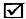 Đối tượng đăng ký: Giảng viên  ; 	   Giảng viên thỉnh giảng  Ngành: Sinh học;           Chuyên ngành: Sinh học lý người và động vật A. THÔNG TIN CÁ NHÂN1. Họ và tên người đăng ký: TỪ QUANG TÂN2. Ngày tháng năm sinh: 05/01/1979;          Nam    ;       Nữ       ;   Quốc tịch: Việt Nam;     Dân tộc: Kinh;                                       Tôn giáo: Không3. Đảng viên Đảng Cộng sản Việt Nam:    4. Quê quán: Hoá Trung, Đồng Hỷ, Thái Nguyên5. Nơi đăng ký hộ khẩu thường trú: xóm Phúc Thành, xã Hoá Trung, huyện Đồng Hỷ, tỉnh Thái Nguyên 6. Địa chỉ liên hệ: Từ Quang Tân, Trường Đại học Sư phạm - ĐH Thái Nguyên, 20 Lương Ngọc Quyến, Tp Thái Nguyên, tỉnh Thái Nguyên.Điện thoại di động: 0913218112;                        E-mail: tantq@tnue.edu.vn7. Quá trình công tác:- Từ tháng 7 năm 2001 đến tháng 10 năm 2005: Giảng viên khoa Sinh - KTNN, Trường Đại học Sư phạm - Đại học Thái Nguyên.- Từ tháng 9 năm 2001 đến tháng 10 năm 2004: Học thạc sĩ chuyên ngành Chăn nuôi động vật nông nghiệp tại Trường Đại học Nông Lâm - Đại học Thái Nguyên.- Từ tháng 11 năm 2005 đến tháng 8 năm 2006: Học tiếng Trung Quốc tại Trường Đại học Thượng Hải, Trung Quốc.- Từ tháng 9 năm 2006 đến tháng 10 năm 2009: Học tiến sĩ chuyên ngành Di truyền và chọn giống động vật tại Trường Đại học Chiết Giang, Trung Quốc.- Từ tháng 7 năm 2010 đến tháng 11 năm 2013: Phó Trưởng phòng Quản lý khoa học - Quan hệ Quốc tế, Trường Đại học Sư phạm - Đại học Thái Nguyên.- Từ tháng 12 năm 2013 đến tháng 12 năm 2020: Phó Trưởng phòng Đào tạo, Trường Đại học Sư phạm - Đại học Thái Nguyên.- Từ tháng 01 năm 2021 đến tháng 6 năm 2021 Trưởng phòng Khoa học - Công nghệ và Hợp tác Quốc tế, trường Đại học Sư phạm - Đại học Thái Nguyên.- Từ tháng 7 năm 2021 đến nay: Phó Hiệu trưởng, Trường Đại học Sư phạm - Đại học Thái Nguyên.- Chức vụ hiện nay: Uỷ viên Ban thường vụ Đảng uỷ, Phó Hiệu trưởng, Chủ tịch Công đoàn trường; - Chức vụ cao nhất đã qua: Uỷ viên Ban thường vụ Đảng uỷ, Phó Hiệu trưởng.- Cơ quan công tác hiện nay: Trường Đại học Sư phạm, Đại học Thái Nguyên.- Địa chỉ cơ quan: Số 20 Lương Ngọc Quyến, TP Thái Nguyên, tỉnh Thái Nguyên.- Điện thoại cơ quan: 02083 851013- Thỉnh giảng tại cơ sở giáo dục đại học (nếu có): Không8. Đã nghỉ hưu: Chưa9. Trình độ đào tạo:- Được cấp bằng đại học ngày 26 tháng 9 năm 2000; số văn bằng: C0253306; ngành:  Kỹ sư Nông nghiệp, chuyên ngành: Chăn nuôi - Thú y; Nơi cấp bằng đại học: Trường Đại học Nông lâm - Đại học Thái Nguyên, Việt Nam.- Được cấp bằng thạc sĩ ngày 12 tháng 12 năm 2005; số văn bằng: 0615; ngành: Nông nghiệp; chuyên ngành: Chăn nuôi; Nơi cấp bằng thạc sĩ: Đại học Thái Nguyên, Việt Nam.- Được cấp bằng tiến sĩ ngày 30 tháng 09 năm 2009; số văn bằng: 1033522010500009; ngành: Nông học; chuyên ngành: Di truyền và chọn giống động vật; Nơi cấp bằng tiến sĩ: Trường Đại học Triết Giang, Trung Quốc.10. Đã được bổ nhiệm/công nhận chức danh Phó Giáo sư: Chưa được bổ nhiệm/ công nhận chức danh Phó giáo sư.11. Đăng ký xét đạt tiêu chuẩn chức danh Phó Giáo sư tại HĐGS cơ sở: Trường Đại học Sư phạm, Đại học Thái Nguyên.12. Đăng ký xét đạt tiêu chuẩn chức danh Phó Giáo sư tại HĐGS ngành, liên ngành: Sinh học13. Các hướng nghiên cứu chủ yếu:- Nghiên cứu ảnh hưởng của hormone sinh trưởng và chất dinh dưỡng có nguồn gốc từ thực vật đến đặc tính sinh lí của động vật nuôi.- Nghiên cứu các chất có hoạt tính sinh học từ thực vật và định hướng ứng dụng.14. Kết quả đào tạo và nghiên cứu khoa học:- Đã hướng dẫn: 06 học viên Cao học đã bảo vệ thành công luận văn thạc sĩ.- Đang hướng dẫn: 01 học viên Cao học chuẩn bị bảo vệ luận văn thạc sĩ tháng 6 năm 2023. - Đã hoàn thành đề tài NCKH từ cấp cơ sở trở lên:01 đề tài cấp Đại học (đã nghiệm thu và xếp loại khá). 01 đề tài cấp cơ sở (đã nghiệm thu và xếp loại xuất sắc). - Đã công bố 43 bài báo khoa học, trong đó có 13 bài báo khoa học đăng trên tạp chí quốc tế có uy tín (ISI và Scopus), 01 bài báo quốc tế, 24 bài đăng trên tạp chí khoa học Quốc gia và 5 bài đăng kỷ yếu Hội nghị - Hội thảo Quốc tế và Quốc gia.- Số lượng sách đã xuất bản: tham gia biên soạn 02 sách giáo trình phục vụ đào tạo.15. Khen thưởng (các huân chương, huy chương, danh hiệu) 16. Kỷ luật (hình thức từ khiển trách trở lên, cấp ra quyết định, số quyết định và thời hạn hiệu lực của quyết định): KhôngB. TỰ KHAI THEO TIÊU CHUẨN CHỨC DANH GIÁO SƯ/PHÓ GIÁO SƯ1. Tự đánh giá về tiêu chuẩn và nhiệm vụ của nhà giáo: Tôi thực hiện tốt nhiệm vụ của giảng viên đại học theo quy định của Luật Giáo dục đại học, chế độ làm việc của giảng viên và các văn bản pháp luật có liên quan. Thực hiện biên soạn sách, giáo trình phục vụ đào tạo, hướng dẫn luận văn thạc sĩ, khoá luận tốt nghiệp và đề tài nghiên cứu khoa học sinh viên, đồng thời thực hiện tốt các nhiệm vụ chuyên môn khác. Thực hiện nghiên cứu khoa học công nghệ phục vụ và nâng cao chất lượng đào tạo. Rèn luyện đạo đức, tác phong khoa học, bồi dưỡng chuyên môn, nghiệp vụ. Hợp tác tốt với đồng nghiệp trong chuyên môn, tham gia các hoạt động tư vấn đào tạo, khoa học và chuyển giao công nghệ.Tôi tự nhận thấy mình có đầy đủ các tiêu chuẩn của nhà giáo: Là một người giảng viên có phẩm chất, đạo đức, tư tưởng tốt, tôi luôn chấp hành mọi chủ trương đường lối, nghị quyết chính sách của Đảng, pháp luật của Nhà nước; Tự giác học tập không ngừng nâng cao kiến thức về lý luận chính trị và chuyên môn nghiệp vụ; Đạt trình độ chuẩn được đào tạo về chuyên môn, nghiệp vụ; Đủ sức khỏe theo yêu cầu nghề nghiệp; Lý lịch bản thân rõ ràng.Từ khi bắt đầu công tác tại Trường Đại học Sư phạm - Đại học Thái Nguyên đến nay, tôi đã luôn hoàn thành chức trách và nhiệm vụ được giao như sau: thực hiện tốt nhiệm vụ giảng dạy, tham gia công tác nghiên cứu khoa học, hàng năm đều vượt giờ chuẩn giảng dạy và giờ chuẩn nghiên cứu khoa học; Hướng dẫn sinh viên/học viên cao học nghiên cứu khoa học và hướng dẫn khoá luận tốt nghiệp/luận văn thạc sĩ; Giữ gìn đoàn kết nội bộ, tôn trọng và hợp tác chia sẻ với đồng nghiệp, gương mẫu thực hiện tốt nội quy của Nhà trường và nơi cư trú; Luôn ý thức giữ gìn phẩm chất, uy tín, danh dự của nhà giáo; Thực hiện quy chế dân chủ ở cơ sở, đối xử công bằng với người học, tôn trọng và bảo vệ các quyền lợi chính đáng của người học; Không ngừng học tập, rèn luyện để nâng cao phẩm chất đạo đức, trình độ chính trị, chuyên môn, nghiệp vụ, đổi mới phương pháp giảng dạy, nêu gương tốt cho người học; Gương mẫu trong các hoạt động của Trường, nhiệt tình và các trách nhiệm cao trong công việc. Trên cương vị là Phó Hiệu trưởng tôi luôn ý thức được trách nhiệm của mình đối với tập thể Nhà trường, kịp thời triển khai các Nghị quyết của Đảng ủy Đại học Thái Nguyên, cùng Ban Thường vụ Đảng ủy xây dựng và triển khai các Nghị quyết của Đảng bộ Trường; Chỉ đạo các phòng, khoa xây dựng và tổ chức thực hiện các kế hoạch chuyên môn và các nhiệm vụ khác của trường đối với lĩnh vực được giao phụ trách. Chỉ đạo cán bộ của Trường tích cực tham gia các hoạt động tự đánh giá Trường, đánh giá ngoài và tự đánh giá chương trình đào tạo; Duy trì đoàn kết, nề nếp, kỷ cương trong Trường; Không để xảy ra các vụ việc vi phạm kỷ luật, vi phạm pháp luật.2. Thời gian, kết quả tham gia đào tạo, bồi dưỡng từ trình độ đại học trở lên:- Tôi đã công tác tại khoa Sinh học, Trường Đại học Sư phạm - Đại học Thái Nguyên từ năm 2001 đến nay, trong đó tổng số thời gian trực tiếp tham gia đào tạo, bồi dưỡng từ trình độ đại học trở lên là 18 năm (từ năm 2005 đến 2009 đi học tại nước ngoài).- Tổng số giờ giảng dạy trong 06 năm học gần đây, trong đó có 03 năm học cuối liên tục tính đến ngày hết hạn nộp hồ sơ cụ thể như trong bảng dưới đây:3. Ngoại ngữ:3.1. Tên ngoại ngữ thành thạo phục vụ chuyên môn: Tiếng Anha) Được đào tạo ở nước ngoài:  Khôngb) Được đào tạo ngoại ngữ trong nước:  Tốt nghiệp Cử nhân Ngoại ngữ (bằng thứ hai), ngành Tiếng Anh Sư phạm tại Trường Đại học Sư phạm Ngoại ngữ - Đại học Quốc Gia Hà Nộic) Giảng dạy bằng tiếng nước ngoài: Khôngd) Đối tượng khác Không  3.2. Tiếng Anh (văn bằng, chứng chỉ): - Bằng Cử nhân Ngoại ngữ (bằng thứ hai), ngành Tiếng Anh Sư phạm, Trường Đại học cấp bằng tốt nghiệp Đại học ngoại ngữ: Trường Đại học Ngoại ngữ - Đại học Quốc Gia Hà Nội; số bằng: QC 037966252831; năm cấp: 08/11/2005.4. Hướng dẫn NCS, HVCH/CK2/BSNT đã được cấp bằng/có quyết định cấp bằng5. Biên soạn sách phục vụ đào tạo từ trình độ đại học trở lên:6. Thực hiện nhiệm vụ khoa học và công nghệ đã nghiệm thu:7. Kết quả nghiên cứu khoa học và công nghệ đã công bố (bài báo khoa học, báo cáo khoa học, sáng chế/giải pháp hữu ích, giải thưởng quốc gia/quốc tế):7.1. Bài báo khoa học, báo cáo khoa học đã công bố: 7.2. Bằng độc quyền sáng chế, giải pháp hữu ích: Không 7.3. Tác phẩm nghệ thuật, thành tích huấn luyện, thi đấu thể dục thể thao đạt giải thưởng quốc gia, quốc tế: Không8. Chủ trì hoặc tham gia xây dựng, phát triển chương trình đào tạo của cơ sở giáo dục đại học đã được đưa vào áp dụng thực tế: 9. Các tiêu chuẩn không đủ so với quy định, đề xuất công trình khoa học (CTKH) thay thế*: KhôngC. CAM ĐOAN CỦA NGƯỜI ĐĂNG KÝ XÉT CÔNG NHẬN ĐẠT TIÊU CHUẨN CHỨC DANH:Tôi cam đoan những điều khai trên là đúng, nếu sai tôi xin chịu trách nhiệm trước pháp luật.TTNăm họcSố lượng NCS đã hướng dẫnSố lượng NCS đã hướng dẫnSố lượng ThS đã hướng dẫnSố khóa luận tốt nghiệp ĐH đã HDSố lượng giờ giảng dạy trực tiếp trên lớpSố lượng giờ giảng dạy trực tiếp trên lớpTổng số giờ giảng trực tiếp/giờ quy đổi/Số giờ định mức(*)TTNăm họcChínhPhụSố lượng ThS đã hướng dẫnSố khóa luận tốt nghiệp ĐH đã HDĐHSĐHTổng số giờ giảng trực tiếp/giờ quy đổi/Số giờ định mức(*)12013-20140000357,7630,0387,76/459,16/84,022014-20150001038,630,068,6/88,8/84,032015-201600010165,930,0195,9/235,3/81,003 năm học cuối03 năm học cuối03 năm học cuối03 năm học cuối03 năm học cuối03 năm học cuối03 năm học cuối03 năm học cuối03 năm học cuối42020-2021001085,7440,0125,74/138,82/74,2552021-2022000063,6840,0103,68/121,68/54,062022-2023000048,840,088,8/106,8/54,0TTHọ tên NCS/HVCHĐối tượngĐối tượngTrách nhiệm hướng dẫnTrách nhiệm hướng dẫnThời gian hướng dẫn Cơ sở đào tạoNgày, tháng, năm được cấp bằng
/có quyết định cấp bằngGhi chúTTHọ tên NCS/HVCHNCSHVCHChínhPhụThời gian hướng dẫn Cơ sở đào tạoNgày, tháng, năm được cấp bằng
/có quyết định cấp bằngGhi chú4.1Lê Thị Thanh Huyềnxx4/2012 - 11/2012Trường ĐH Sư phạm - ĐHTN1606/QĐ-ĐHTN, 18/12/20124.2Nguyễn Thị Quỳnh Anhxx11/2013 - 6/2014Trường ĐH Sư phạm - ĐHTN1079/QĐ-ĐHTN, 24/7/20144.3Vũ Thị Huyềnxx7/2015 - 7/2016Trường ĐH Sư phạm - ĐHTN3036/QĐ-ĐHSP, 16/8/20164.4Phan Thị Thu Hiềnxx7/2017 - 7/2019Trường ĐH Sư phạm - ĐHTN4466/QĐ-ĐHSP, 26/8/20194.5Nguyễn Quang Huyxx7/2017 - 7/2019Trường ĐH Sư phạm - ĐHTN6443/QĐ-ĐHSP, 02/12/20194.6Dương Công Tuệxx10/2018 - 10/2019Trường ĐH Sư phạm - ĐHTN6443/QĐ-ĐHSP, 02/12/20194.7Siphachan KOEDUANGDEExx9/2022 - 6/2023Trường ĐH Sư phạm - ĐHTN2299/QĐ-ĐHSP, 26/9/2022Đã có 
quyết định thành lập HĐ chấm luận vănTTTên sáchLoại sách (CK, GT, TK, HD)Nhà xuất bản và năm xuất bảnSố tác giảChủ biênPhần biên soạn Xác nhận của cơ sở GDĐH (số văn bản xác nhận sử dụng sách)IISau khi được công nhận TSSau khi được công nhận TSSau khi được công nhận TSSau khi được công nhận TSSau khi được công nhận TSSau khi được công nhận TSSau khi được công nhận TS5.1Sinh học hiện đại, một số vấn đề về nguyên lý và ứng dụngGiáo trìnhNxb Đại học Quốc gia Hà Nội, 202003Đồng chủ biênSố 4233/QĐ-ĐHSP, ngày 27/11/20205.2Ứng dụng sinh học trong chăn nuôi Giáo trìnhNxb Đại học Thái Nguyên, 202003Tham gia02Số 5126/QĐ-ĐHSP, ngày 31/12/2020TTTên nhiệm vụ khoa học và công nghệ (CT, ĐT...)CN/PCN/TKMã số và cấp quản lýThời gian thực hiệnThời gian nghiệm thu /Xếp loại KQIISau khi được công nhận TSSau khi được công nhận TSSau khi được công nhận TSSau khi được công nhận TSSau khi được công nhận TS6.1Nghiên cứu ảnh hưởng của một số chất gây rối loạn nội tiết đến khả năng phát dục của tinh hoàn và sinh trưởng ở gàChủ nhiệm đề tàiCấp Đại học Thái Nguyên, Mã số ĐH-04-032011-2013Nghiệm thu tháng 8/2014Xếp loại Khá6.2Nghiên cứu thiết kế vector biểu hiện gen mã hóa nhân tố phiên mã DREB7A và tạo cây đậu tương chuyển genChủ nhiệm đề tàiCấp cơ sở, Mã số: TNUE-2022-162022Nghiệm thu ngày 11/01/2023Xếp loại Xuất sắc6.3Nghiên cứu biểu hiện gen mã hóa flavonoid 3’5’-hydroxylase để tăng cường tích lũy flavonoid ở cây Ô đầu (Aconitum carmichaeli Debx.)Thành viên nghiên cứu chínhCấp Bộ Giáo dục và Đào tạo, Mã số: B2020-TNA-112020-2021Nghiệm thu ngày 25/11/2021Xếp loại Đạt6.4Nghiên cứu biểu hiện gen mã hóa nhân tố phiên mã DREB mới định hướng ứng dụng trong cải thiện tính kháng các yếu tố bất lợi phi sinh học của cây đậu tương [Glycine max (L.) Merr.]Thành viên nghiên cứu chínhCấp Bộ Giáo dục và Đào tạo, Mã số: B2021-TNA-182021 - 2022Nghiệm thu ngày 19/5/2023Xếp loại Đạt6.5Nghiên cứu giải mã hệ gen lục lạp, hoạt tính sinh học và cảm ứng tạo rễ tơ của cây Lan tai cáo (Hoya parasitica (Roxb.) Wight)Chủ nhiệm đề tàiCấp Bộ Giáo dục và Đào tạo, Mã số:B2022-TNA-22-CT5622022 - 2023Đang thực hiệnTTTên bài báo
/báo cáo KHSố tác giảLà tác giả chínhTên tạp chí hoặc kỷ yếu khoa học/ISSN hoặc ISBNLoại Tạp chí quốc tế uy tín: ISI, Scopus (IF, Qi)Số lần trích dẫn  (không tính tự trích dẫn)Tập, số, trangTháng, năm công bốITrước khi được công nhận học vị tiến sĩTrước khi được công nhận học vị tiến sĩTrước khi được công nhận học vị tiến sĩTrước khi được công nhận học vị tiến sĩTrước khi được công nhận học vị tiến sĩTrước khi được công nhận học vị tiến sĩTrước khi được công nhận học vị tiến sĩTrước khi được công nhận học vị tiến sĩBài báo xuất bản trên tạp chí thuộc danh mục ISI/ScopusBài báo xuất bản trên tạp chí thuộc danh mục ISI/ScopusBài báo xuất bản trên tạp chí thuộc danh mục ISI/ScopusBài báo xuất bản trên tạp chí thuộc danh mục ISI/ScopusBài báo xuất bản trên tạp chí thuộc danh mục ISI/ScopusBài báo xuất bản trên tạp chí thuộc danh mục ISI/ScopusBài báo xuất bản trên tạp chí thuộc danh mục ISI/ScopusBài báo xuất bản trên tạp chí thuộc danh mục ISI/ScopusInteractive actions of prostaglandin and epidermal growth factor to enhance proliferation of granulosa cells from chicken prehierarchical follicles5Prostaglandins & other Lipid Mediators;
DOI: 10.1016/j.prostaglandins.2007.02.002 SCIE, Q1, IF: 12Vol. 83;  285-2942007Effect of Arachidonic Acid on Production of Laminin and Connexin of Granulosa Cells from Chicken Pre-hierarchical Follicles 3Asian-Aust. J. Anim. Sci.
https://doi.org/10.5713/ajas.2009.80381  Scopus
Q2;Vol. 22, 350 - 3552009Bài báo xuất bản trên tạp chí quốc tế khácBài báo xuất bản trên tạp chí quốc tế khácBài báo xuất bản trên tạp chí quốc tế khácBài báo xuất bản trên tạp chí quốc tế khácBài báo xuất bản trên tạp chí quốc tế khácBài báo xuất bản trên tạp chí quốc tế khácBài báo xuất bản trên tạp chí quốc tế khácBài báo xuất bản trên tạp chí quốc tế khácEffect of follicle-stimulating hormone on develpment of chicken prehierarchical follicular cells4xChina Journal of Animal Science. 2009QT Vol.45 (9): 13-162009Bài báo xuất bản trên tạp chí quốc giaBài báo xuất bản trên tạp chí quốc giaBài báo xuất bản trên tạp chí quốc giaBài báo xuất bản trên tạp chí quốc giaBài báo xuất bản trên tạp chí quốc giaBài báo xuất bản trên tạp chí quốc giaBài báo xuất bản trên tạp chí quốc giaBài báo xuất bản trên tạp chí quốc giaẢnh hưởng của 2,4 D đến các chỉ tiêu, sinh hóa máu của phôi gà3xTạp chí Khoa học và Công nghệ - Đại học Thái Nguyêntập 100, số 12, tr 157 - 1602012Ảnh hưởng của FSH đến các chỉ tiêu sinh lý, sinh hóa và sinh sản của tế bào tinh hoàn gà3xTạp chí Khoa học và Công nghệ - Đại học Thái Nguyêntập 101, số 01, tr 47 - 502013Bài báo xuất bản trên hội nghị quốc giaBài báo xuất bản trên hội nghị quốc giaBài báo xuất bản trên hội nghị quốc giaBài báo xuất bản trên hội nghị quốc giaBài báo xuất bản trên hội nghị quốc giaBài báo xuất bản trên hội nghị quốc giaBài báo xuất bản trên hội nghị quốc giaBài báo xuất bản trên hội nghị quốc giaẢnh hưởng của nhân sâm đến sự phát dục của tế trứng và sự sinh sản của tế bào hạt ở giai đoạn trước dụng tứng ở gà sinh sản2xHội nghị Công nghệ Sinh học toàn quốc 2009344-3462009IISau khi được công nhận học vị  tiến sĩSau khi được công nhận học vị  tiến sĩSau khi được công nhận học vị  tiến sĩSau khi được công nhận học vị  tiến sĩSau khi được công nhận học vị  tiến sĩSau khi được công nhận học vị  tiến sĩSau khi được công nhận học vị  tiến sĩSau khi được công nhận học vị  tiến sĩBài báo xuất bản trên tạp chí thuộc danh mục ISI/ScopusBài báo xuất bản trên tạp chí thuộc danh mục ISI/ScopusBài báo xuất bản trên tạp chí thuộc danh mục ISI/ScopusBài báo xuất bản trên tạp chí thuộc danh mục ISI/ScopusBài báo xuất bản trên tạp chí thuộc danh mục ISI/ScopusBài báo xuất bản trên tạp chí thuộc danh mục ISI/ScopusBài báo xuất bản trên tạp chí thuộc danh mục ISI/ScopusBài báo xuất bản trên tạp chí thuộc danh mục ISI/ScopusIsolation and structure elucidation of a new spirostane glycoside from the leaves of Dracaena fragrans3xChemistry of Natural compoundshttps://doi.org/10.1007/s10600-023-04040-5 SCIE; Q3 59(3): 520-5232023Two new triterpene glycosides from the seeds of Dimocarpus longan3xPhytochemistry Letters; https://doi.org/10.1016/j.phytol.2023.05.003 SCIE; Q255:142-1452023One New Steroidal Saponin from the Leaves of 
Cordyline fruticosa (L.) A. Chev.4xLetters in Organic Chemistry 20(6)https://dx.doi.org/10.2174/1570178620666230116114218 SCIE;
Q4 20(6):579-5832023The columbamine O-methyltransferase gene (CoOMT) is capable of increasing alkaloid content in transgenic tobacco plants6xMolecular Biology Reports;
https://doi.org/10.1007/s11033-021-07074-6SCIE. Q3, IF: 2,316 (2020) 49:2667-26752022Chemical composition and cytotoxic effects of essential oils from Capparis trinervia Hook. F. &
Thomson on cancer cell lines8Biotechnology & Biotechnological Equipment 
https://doi.org/10.1080/13102818.2022.2028578SCIE; Q3: IF: 1,632 (2020)35: 1926-1933 |2022Agrobacterium tumefaciens-mediated genetic transformation and overexpression of the flavonoid 3′5′-hydroxylase gene increases
the flavonoid content of the transgenic Aconitum carmichaelii Debx. Plant8In Vitro Cellular & Developmental Biology - Plant
https://doi.org/10.1007/s11627-021-10190-4SCIE, Q2; IF:2,252 (2020) 58:
 93-1022022Overexpressing GmCHI1A increases the isoflavone content of transgenic soybean (Glycine max (L.) Merr.) seeds10In Vitro Cellular & Developmental Biology - Plant (2020) 
 
https://doi.org/10.1007/s11627-020-10076-xSCIE: Q2; IF: 2,252 (2020)56:
842-8502020A novel soybean transcription factor, DREB7, regulates RD29A and SODFe gene expression in transgenic tobacco plants12In Vitro Cellular & Developmental Biology - Plant;https://doi.org/10.1007/s11627-023-10349-1 SCIE: Q2; IF: 2,3472 (2021)2023Three new minor steroidal glycosides from the whole plants of Hoya parasitica (Wall. ex Hornem.) Wight5Natural Product ResearchSCIE, Q2; IF 2.4882023Overexpression of the ZmDEF1 gene increases the resistance to weevil
larvae in transgenic maize seeds8Molecular Biology Reports;
https://doi.org/10.1007/s11033-019-04670-5SCIE, Q2: IF: 46: 2177-21852019Ginsenosides promote proliferation of granulosa cells from chicken prehierarchical follicles through PKC activation and up-regulated cyclin gene expression5xCell Biol. Int.SCIE Q2;IF; 2,005 (2013) 34, 769-775 2010Bài báo xuất bản trên hội nghị quốc tếBài báo xuất bản trên hội nghị quốc tếBài báo xuất bản trên hội nghị quốc tếBài báo xuất bản trên hội nghị quốc tếBài báo xuất bản trên hội nghị quốc tếBài báo xuất bản trên hội nghị quốc tếBài báo xuất bản trên hội nghị quốc tếBài báo xuất bản trên hội nghị quốc tếStudying of anatomical characteristics and sequence of its gene from Adinandra lienii5CASEAN-6  Proceedings 

ISBN 978-604-913-088-5tr: 153-1592019Purification and properties of protease from Lecanicillium lecanii3CASEAN-5 Proceedings 

ISBN: 978-604-913-714-3Tr 197-2032017Bài báo xuất bản trên tạp chí quốc giaBài báo xuất bản trên tạp chí quốc giaBài báo xuất bản trên tạp chí quốc giaBài báo xuất bản trên tạp chí quốc giaBài báo xuất bản trên tạp chí quốc giaBài báo xuất bản trên tạp chí quốc giaBài báo xuất bản trên tạp chí quốc giaBài báo xuất bản trên tạp chí quốc giaNghiên cứu thành phần hóa học và phân tích thành phần saponin từ phần thân lá của loài W. x “Bristol Ruby”2Tạp chí Khoa học và Công nghệ - Đại học Thái Nguyên
(ISSN 1859-2171, 2374-9098; e-ISSN 2615-9562)227(01):19-272021Nghiên cứu quá trình giải phóng curcumin từ nang micro trong môi trường in vitro3Tạp chí Khoa học và Công nghệ - Đại học Thái Nguyên
(ISSN 1859-2171, 2374-9098; e-ISSN 2615-9562)227(01):102-1102022Nghiên cứu thành phần hóa học và đánh giá hoạt tính sinh học của loài weigela florida “pink poppet”3Tạp chí Khoa học và Công nghệ - Đại học Thái Nguyên
(ISSN 1859-2171, 2374-9098; e-ISSN 2615-9562)227(05):223-2312022Phân lập triterpenoid saponin từ lá của loài weigela x “bristol ruby”3Tạp chí Khoa học và Công nghệ - Đại học Thái Nguyên
(ISSN 1859-2171, 2374-9098; e-ISSN 2615-9562)227(05):100-1082022Nghiên cứu phân lập triterpenoid saponin từ phần lá của loài weigela florida “pink poppet”3Tạp chí Khoa học và Công nghệ - Đại học Thái Nguyên
(ISSN 1859-2171, 2374-9098; e-ISSN 2615-9562)227(05):109-1162022Nghiên cứu ảnh hưởng của chất hoạt động bề mặt đến đặc tính lý hóa của curcumin2Tạp chí Khoa học và Công nghệ - Đại học Thái Nguyên
(ISSN 1859-2171, 2374-9098; e-ISSN 2615-9562)227(10):189-1962022Nghiên cứu phân lập và xác định cấu trúc hóa học của hợp chất saponin từ phần rễ của loài weigela florida “jean’s gold4Tạp chí Khoa học và Công nghệ - Đại học Thái Nguyên
(ISSN 1859-2171, 2374-9098; e-ISSN 2615-9562)227(10):104-1112022Nghiên cứu thành phần hóa học và bước đầu tách chiết saponin steroid từ phần lá của loài phất dủ thơm (dracaena fragrans (l.) Ker gawl.)2Tạp chí Khoa học và Công nghệ - Đại học Thái Nguyên
(ISSN 1859-2171, 2374-9098; e-ISSN 2615-9562)227(14):93-992022Nghiên cứu cơ chế giải phóng curcumin từ nang micro trong môi trường dạ dày giả lập3Tạp chí Khoa học và Công nghệ - Đại học Thái Nguyên
(ISSN 1859-2171, 2374-9098; e-ISSN 2615-9562)227(14):176-1842022Nghiên cứu phân lập hợp chất saponin từ phần rễ của loài weigela florida “jean’s gold”2Tạp chí Khoa học và Công nghệ - Đại học Thái Nguyên
(ISSN 1859-2171, 2374-9098; e-ISSN 2615-9562)227(14):100-1062022Nghiên cứu tách chiết và xác định cấu trúc hóa học của saponin steroid từ phần lá của loài dracaena fragrans (l.) Ker gawl.2xTạp chí Khoa học và Công nghệ - Đại học Thái Nguyên
(ISSN 1859-2171, 2374-9098; e-ISSN 2615-9562)228(05):3-102023Nghiên cứu quá trình giải phóng curcumin từ vi nang trong môi trường hỗng tràng giả lập2xTạp chí Khoa học và Công nghệ - Đại học Thái Nguyên
(ISSN 1859-2171, 2374-9098; e-ISSN 2615-9562)228(05):53-602023Triterpenoid saponins from the root of Weigela florida3Vietnam Journal of Science, Technology and Engineering (VJSTE) P-ISSN 2525-246164(4), 79-83.2022Định tính thành phần hóa học và phân lập saponin từ lá loài Weigela florida  (Bunge) A. DC3Tạp chí Khoa học và Công nghệ Việt Nam (ISSN: 1859-4794)65(3), 23-292023Nghiên cứu hoạt tính kháng khuẩn và phân lập hợp chất saponin từ cao chiết ethanol của rễ cây Phát lộc (Dracaena braunii Engl.)4Tạp chí Khoa học và Công nghệ - Đại học Thái Nguyên
(ISSN 1859-2171, 2374-9098; e-ISSN 2615-9562)228/05/105-1122023Nghiên cứu hoạt tính kháng khuẩn và phân lập thành phần saponin từ lá của loài Huyết dụ (Cordyline fruticosa)4xTạp chí Khoa học và Công nghệ - Đại học Thái Nguyên
(ISSN 1859-2171, 2374-9098; e-ISSN 2615-9562)228/05/230-2382023Thành phần hoá học và hoạt tính sinh học của cao chiết từ loài Sum lông6Tạp chí Khoa học và Công nghệ - Đại học Thái Nguyên (ISSN 1859-2171, 2374-9098; e-ISSN 2615-9562)227 (05): 232-239;2022Đặc điểm hình thái và giải phẫu của cây lan tai cáo (Hoya parasitica Wall. ex Wight.) ngoài tự nhiên và cây in vitro6xTạp chí Khoa học và Công nghệ - Đại học Thái Nguyên
(ISSN 1859-2171, 2374-9098; e-ISSN 2615-9562)228 (01): 401 - 4072022Phân tích vùng gene lục lạp, rbcL, phân lập từ cây lan tai cáo (Hoya parasitica (Roxb.) Wall. ex Wight)4xTạp chí Khoa học và Công nghệ - Đại học Thái Nguyên
(ISSN 1859-2171, 2374-9098; e-ISSN 2615-9562)
https://doi.org/10.34238/tnu-jst.7181228 (01): 474 - 481

2023Tạo cấu trúc biểu hiện và biến nạp gene GmDREB7A thông qua Agrobacterium ở thuốc lá6xTạp chí Khoa học và Công nghệ - Đại học Thái Nguyên
(ISSN 1859-2171, 2374-9098; e-ISSN 2615-9562)227 (10): 17 - 252022Characteristics of the trnL gene region and phylogenetic
analysis of Hoya parasitica (Roxb.) Wall. ex Wight2xTạp chí Khoa học và Công nghệ - Đại học Thái Nguyên (ISSN 1859-2171, 2374-9098; e-ISSN 2615-9562)228(05): 316 - 3232023Isolation and structural characterization of two saponins from the roots of Sansevieria trifasciata ‘Laurentii’.3Dalat Uniersty Journal of Science https://doi.org/10.37569/DalatUniversity.13.2.1136(2023).13(2):76-922023Bài báo xuất bản trên hội nghị quốc giaBài báo xuất bản trên hội nghị quốc giaBài báo xuất bản trên hội nghị quốc giaBài báo xuất bản trên hội nghị quốc giaBài báo xuất bản trên hội nghị quốc giaBài báo xuất bản trên hội nghị quốc giaBài báo xuất bản trên hội nghị quốc giaBài báo xuất bản trên hội nghị quốc giaNghiên cứu thành phần hóa học, hoạt tính kháng oxy hóa và gây độc trên tế bào ung thư của cao chiết ethanol-nước rễ cây Weigela florida “Jean’s Gold”4Báo cáo khoa học về nghiên cứu và giảng dạy sinh học ở Việt Nam 2022;
ISBN: 978-604-357-065-6792-8002022Nghiên cứu thành phần hóa học và phân lập thành phần saponin từ cao chiết lá loài Sansevieria trifasciata “Laurentii”6Hội nghị Công nghệ Sinh học toàn quốc 2022;
ISBN: 978-604-357-052-6585-5912022TTChương trình đào tạo, chương trình nghiên cứu ứng dụng KHCNVai trò ƯV (Chủ trì/ Tham gia)Văn bản giao nhiệm vụ (số, ngày, tháng, năm)Cơ quan thẩm định, đưa vào sử dụngVăn bản đưa vào áp dụng thực tế Ghi chú8.1Chương trình đào tạo 
thạc sĩ ngành
 Di truyền học, ngành Sinh học thực nghiệm Tham giaQĐ 1022/QĐ-ĐHSP ngày 12/3/2021 của Hiệu trưởng Trường ĐH Sư phạm - ĐH Thái NguyênTrường ĐH Sư phạm - ĐH Thái NguyênQĐ 4168/QĐ-ĐHSP ngày 15/10/2021Rà soát, cập nhật, điều chỉnh chương trình đào tạo thạc sĩ năm 20218.2Chương trình đào tạo 
tiến sĩ ngành 
Di truyền họcTham giaQĐ 319/QĐ-ĐHSP ngày 22/2/2022 của Hiệu trưởng Trường ĐH Sư phạm - ĐH Thái NguyênTrường ĐH Sư phạm - ĐH Thái NguyênQĐ 1854/QĐ-ĐHSP ngày 29/7/2022Rà soát, cập nhật, điều chỉnh chương trình đào tạo tiến sĩ năm 2022Thái Nguyên, ngày        tháng      năm 2023NGƯỜI ĐĂNG KÝ
(Ký và ghi rõ họ tên)Từ Quang Tân